ملاحظات هامة:Website: www.psfund.orgEmail:psf@psfund.orgTel:00961 1751876الرجاء تحميل صورتكويرفق مع الطلب صورتان شمسيتانالرجاء تحميل صورتكويرفق مع الطلب صورتان شمسيتانصندوق الطلاب الفلسطينيينطلب الحصول على قرض ماليصندوق الطلاب الفلسطينيينطلب الحصول على قرض ماليصندوق الطلاب الفلسطينيينطلب الحصول على قرض ماليصندوق الطلاب الفلسطينيينطلب الحصول على قرض ماليصندوق الطلاب الفلسطينيينطلب الحصول على قرض مالي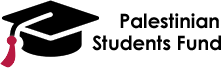 الاسم الرباعي بالعربيةالاسم الرباعي بالعربيةالاسم الرباعي بالعربيةالاسم الرباعي بالعربيةالاسم الرباعي بالانكليزيةالاسم الرباعي بالانكليزيةالاسم الرباعي بالانكليزيةالاسم الرباعي بالانكليزيةالاسم الرباعي بالانكليزيةالاسم الرباعي بالانكليزيةالاسم الرباعي بالانكليزيةعنوان السكن الدائم:المحافظة: 	المدينة/المخيم: الحي:  الشارع: البناية:  	الطابق: عنوان السكن الدائم:المحافظة: 	المدينة/المخيم: الحي:  الشارع: البناية:  	الطابق: عنوان السكن الدائم:المحافظة: 	المدينة/المخيم: الحي:  الشارع: البناية:  	الطابق: عنوان السكن الدائم:المحافظة: 	المدينة/المخيم: الحي:  الشارع: البناية:  	الطابق: البريد الالكتروني:البريد الالكتروني:البريد الالكتروني:البريد الالكتروني:البريد الالكتروني:البريد الالكتروني:البريد الالكتروني:تلفون ارضي: تلفون ارضي: تلفون ارضي: تلفون ارضي: خليوي1: 	خليوي2: خليوي1: 	خليوي2: خليوي1: 	خليوي2: خليوي1: 	خليوي2: خليوي1: 	خليوي2: خليوي1: 	خليوي2: خليوي1: 	خليوي2: تاريخ الميلاد:تاريخ الميلاد:تاريخ الميلاد:تاريخ الميلاد:مكان الولادة:مكان الولادة:مكان الولادة:مكان الولادة:مكان الولادة:مكان الولادة:مكان الولادة:الجنسية الاصلية:الجنسية الحالية:الجنسية الحالية:الجنسية الحالية:الجنس والحالة الاجتماعية:الجنس والحالة الاجتماعية:الجنس والحالة الاجتماعية:الجنس والحالة الاجتماعية:الجنس والحالة الاجتماعية:الجنس والحالة الاجتماعية:الجنس والحالة الاجتماعية:الجنسية الاصلية:الجنسية الحالية:الجنسية الحالية:الجنسية الحالية:ذكرانثى اعزب اعزب متزوجمطلقأرملاذا كنت تعمل، ما هو نوع العمل اذا كنت تعمل، ما هو نوع العمل اذا كنت تعمل، ما هو نوع العمل اذا كنت تعمل، ما هو نوع العمل  اسم الشركة او المؤسسة:عنوانها: اسم الشركة او المؤسسة:عنوانها: اسم الشركة او المؤسسة:عنوانها: اسم الشركة او المؤسسة:عنوانها: اسم الشركة او المؤسسة:عنوانها: اسم الشركة او المؤسسة:عنوانها: اسم الشركة او المؤسسة:عنوانها:أخر راتب تقاضيته:أخر راتب تقاضيته:أخر راتب تقاضيته:أخر راتب تقاضيته: اسم الشركة او المؤسسة:عنوانها: اسم الشركة او المؤسسة:عنوانها: اسم الشركة او المؤسسة:عنوانها: اسم الشركة او المؤسسة:عنوانها: اسم الشركة او المؤسسة:عنوانها: اسم الشركة او المؤسسة:عنوانها: اسم الشركة او المؤسسة:عنوانها:أخر درجة علمية حصلت عليها والنسبة المئوية أو المعدلأخر درجة علمية حصلت عليها والنسبة المئوية أو المعدلأخر درجة علمية حصلت عليها والنسبة المئوية أو المعدلالتاريخاسم الجامعة او المدرسة وعنوانهااسم الجامعة او المدرسة وعنوانهااسم الجامعة او المدرسة وعنوانهااسم الجامعة او المدرسة وعنوانهااسم الجامعة او المدرسة وعنوانهااسم الجامعة او المدرسة وعنوانهااسم الجامعة او المدرسة وعنوانهاالشهادة العلمية التي تنوي الحصول عليها الشهادة العلمية التي تنوي الحصول عليها الشهادة العلمية التي تنوي الحصول عليها الشهادة العلمية التي تنوي الحصول عليها الشهادة العلمية التي تنوي الحصول عليها تاريخ التخرج المتوقعتاريخ التخرج المتوقعتاريخ التخرج المتوقعتاريخ التخرج المتوقعتاريخ التخرج المتوقعالتخصص الذي تنوي الالتحاق به:	التخصص الذي تنوي الالتحاق به:	التخصص الذي تنوي الالتحاق به:	التخصص الذي تنوي الالتحاق به:	التخصص الذي تنوي الالتحاق به:	التخصص الذي تنوي الالتحاق به:	التخصص الذي تنوي الالتحاق به:	التخصص الذي تنوي الالتحاق به:	التخصص الذي تنوي الالتحاق به:	التخصص الذي تنوي الالتحاق به:	الجامعة التي تنوي الالتحاق بها:الجامعة التي تنوي الالتحاق بها:الجامعة التي تنوي الالتحاق بها:الجامعة التي تنوي الالتحاق بها:الجامعة التي تنوي الالتحاق بها:عنوانهاعنوانهاعنوانهاعنوانهاعنوانهااذكر كافة أنواع المنح الدراسية والمساعدات المالية التي حصلت عليهااذكر كافة أنواع المنح الدراسية والمساعدات المالية التي حصلت عليهااذكر كافة أنواع المنح الدراسية والمساعدات المالية التي حصلت عليهااذكر كافة أنواع المنح الدراسية والمساعدات المالية التي حصلت عليهااذكر كافة أنواع المنح الدراسية والمساعدات المالية التي حصلت عليهااذكر كافة أنواع المنح الدراسية والمساعدات المالية التي حصلت عليهااذكر كافة أنواع المنح الدراسية والمساعدات المالية التي حصلت عليهااذكر كافة أنواع المنح الدراسية والمساعدات المالية التي حصلت عليهااذكر كافة أنواع المنح الدراسية والمساعدات المالية التي حصلت عليهااذكر كافة أنواع المنح الدراسية والمساعدات المالية التي حصلت عليهاالسنةالجهة التي تقدمهاالجهة التي تقدمهاالجهة التي تقدمهاالجهة التي تقدمهاالجهة التي تقدمهاالجهة التي تقدمهاقيمتها السنوية أو النسبة المئويةقيمتها السنوية أو النسبة المئويةقيمتها السنوية أو النسبة المئويةاذكر الجهات الأخرى التي تقدمت اليها للحصول على مساعدات ماليةاذكر الجهات الأخرى التي تقدمت اليها للحصول على مساعدات ماليةاذكر الجهات الأخرى التي تقدمت اليها للحصول على مساعدات ماليةاذكر الجهات الأخرى التي تقدمت اليها للحصول على مساعدات ماليةاذكر الجهات الأخرى التي تقدمت اليها للحصول على مساعدات ماليةاذكر الجهات الأخرى التي تقدمت اليها للحصول على مساعدات ماليةاذكر الجهات الأخرى التي تقدمت اليها للحصول على مساعدات ماليةاذكر الجهات الأخرى التي تقدمت اليها للحصول على مساعدات ماليةاذكر الجهات الأخرى التي تقدمت اليها للحصول على مساعدات ماليةاذكر الجهات الأخرى التي تقدمت اليها للحصول على مساعدات ماليةالسنةالجهة التي تقدمهاالجهة التي تقدمهاالجهة التي تقدمهاالجهة التي تقدمهاالجهة التي تقدمهاالجهة التي تقدمهاقيمتها السنوية أو النسبة المئويةقيمتها السنوية أو النسبة المئويةقيمتها السنوية أو النسبة المئوية معلومات عن جميع أفراد العائلة معلومات عن جميع أفراد العائلة معلومات عن جميع أفراد العائلة معلومات عن جميع أفراد العائلة معلومات عن جميع أفراد العائلة معلومات عن جميع أفراد العائلة معلومات عن جميع أفراد العائلة معلومات عن جميع أفراد العائلة معلومات عن جميع أفراد العائلة معلومات عن جميع أفراد العائلةاسم الأباسم الأبالجنسيةالجنسيةنوع العملنوع العملنوع العملنوع العملالراتب الشهريالراتب الشهريعنوان السكن: عنوان السكن: عنوان السكن: عنوان السكن: عنوان العمل: عنوان العمل: عنوان العمل: عنوان العمل: عنوان العمل: عنوان العمل: اسم الأماسم الأمالجنسيةالجنسيةنوع العملنوع العملنوع العملنوع العملالراتب الشهريالراتب الشهريعنوان السكن: عنوان السكن: عنوان السكن: عنوان السكن: عنوان العمل: عنوان العمل: عنوان العمل: عنوان العمل: عنوان العمل: عنوان العمل: اسماء الأخوة والأخواتاسماء الأخوة والأخواتاسماء الأخوة والأخواتاسماء الأخوة والأخواتاسماء الأخوة والأخواتاسماء الأخوة والأخواتاسماء الأخوة والأخواتاسماء الأخوة والأخواتاسماء الأخوة والأخواتاسماء الأخوة والأخواتالاسمالاسمتاريخ الميلادالحالة الاجتماعيةالحالة الاجتماعيةالحالة الاجتماعيةالدخل الشهريالدخل الشهريالدخل الشهرينوع العمل وعنوانهنوع السكن:بيت ملك للعائلة: بيت ملك للعائلة: بيت ملك للعائلة: شقة بالايجار شقة بالايجار شقة بالايجار في مخيم  أملاك العائلةترفق اي سندات للملكية مع الطلب ترفق اي سندات للملكية مع الطلب ترفق اي سندات للملكية مع الطلب اذكر أسماء أربعة أشخاص على الأقل من غير الأقارب وممن يعرفون العائلة جيدا ويعرفونك شخصيااذكر أسماء أربعة أشخاص على الأقل من غير الأقارب وممن يعرفون العائلة جيدا ويعرفونك شخصيااذكر أسماء أربعة أشخاص على الأقل من غير الأقارب وممن يعرفون العائلة جيدا ويعرفونك شخصيااذكر أسماء أربعة أشخاص على الأقل من غير الأقارب وممن يعرفون العائلة جيدا ويعرفونك شخصيااذكر أسماء أربعة أشخاص على الأقل من غير الأقارب وممن يعرفون العائلة جيدا ويعرفونك شخصيااذكر أسماء أربعة أشخاص على الأقل من غير الأقارب وممن يعرفون العائلة جيدا ويعرفونك شخصيااذكر أسماء أربعة أشخاص على الأقل من غير الأقارب وممن يعرفون العائلة جيدا ويعرفونك شخصيااذكر أسماء أربعة أشخاص على الأقل من غير الأقارب وممن يعرفون العائلة جيدا ويعرفونك شخصياالاسمالاسمنوع العمل ومكانهنوع العمل ومكانهنوع العمل ومكانهنوع العمل ومكانهالعنوان والهاتفالعنوان والهاتفاقــراراقــراراقــراراقــراراقــرارأقر أنا الموقع أدناه  بأن المعلومات الواردة في هذا الطلب صحيحة ولا تمثل الا الحقيقة، وان ثبوت عدم صحتها او صحة اي منها سوف يعرضني للحرمان الكامل من كافة الخدمات التي يقدمها الصندوق والتي تقدمها المؤسسات التعليمية التي تتعاون معه. وفي مثل هذه الحالة أكون ملزما بتسديد كافة المبالغ التي تسلمتها من الصندوق.أقر أنا الموقع أدناه  بأن المعلومات الواردة في هذا الطلب صحيحة ولا تمثل الا الحقيقة، وان ثبوت عدم صحتها او صحة اي منها سوف يعرضني للحرمان الكامل من كافة الخدمات التي يقدمها الصندوق والتي تقدمها المؤسسات التعليمية التي تتعاون معه. وفي مثل هذه الحالة أكون ملزما بتسديد كافة المبالغ التي تسلمتها من الصندوق.أقر أنا الموقع أدناه  بأن المعلومات الواردة في هذا الطلب صحيحة ولا تمثل الا الحقيقة، وان ثبوت عدم صحتها او صحة اي منها سوف يعرضني للحرمان الكامل من كافة الخدمات التي يقدمها الصندوق والتي تقدمها المؤسسات التعليمية التي تتعاون معه. وفي مثل هذه الحالة أكون ملزما بتسديد كافة المبالغ التي تسلمتها من الصندوق.أقر أنا الموقع أدناه  بأن المعلومات الواردة في هذا الطلب صحيحة ولا تمثل الا الحقيقة، وان ثبوت عدم صحتها او صحة اي منها سوف يعرضني للحرمان الكامل من كافة الخدمات التي يقدمها الصندوق والتي تقدمها المؤسسات التعليمية التي تتعاون معه. وفي مثل هذه الحالة أكون ملزما بتسديد كافة المبالغ التي تسلمتها من الصندوق.أقر أنا الموقع أدناه  بأن المعلومات الواردة في هذا الطلب صحيحة ولا تمثل الا الحقيقة، وان ثبوت عدم صحتها او صحة اي منها سوف يعرضني للحرمان الكامل من كافة الخدمات التي يقدمها الصندوق والتي تقدمها المؤسسات التعليمية التي تتعاون معه. وفي مثل هذه الحالة أكون ملزما بتسديد كافة المبالغ التي تسلمتها من الصندوق.أقر أنا الموقع أدناه  بأن المعلومات الواردة في هذا الطلب صحيحة ولا تمثل الا الحقيقة، وان ثبوت عدم صحتها او صحة اي منها سوف يعرضني للحرمان الكامل من كافة الخدمات التي يقدمها الصندوق والتي تقدمها المؤسسات التعليمية التي تتعاون معه. وفي مثل هذه الحالة أكون ملزما بتسديد كافة المبالغ التي تسلمتها من الصندوق.أقر أنا الموقع أدناه  بأن المعلومات الواردة في هذا الطلب صحيحة ولا تمثل الا الحقيقة، وان ثبوت عدم صحتها او صحة اي منها سوف يعرضني للحرمان الكامل من كافة الخدمات التي يقدمها الصندوق والتي تقدمها المؤسسات التعليمية التي تتعاون معه. وفي مثل هذه الحالة أكون ملزما بتسديد كافة المبالغ التي تسلمتها من الصندوق.أقر أنا الموقع أدناه  بأن المعلومات الواردة في هذا الطلب صحيحة ولا تمثل الا الحقيقة، وان ثبوت عدم صحتها او صحة اي منها سوف يعرضني للحرمان الكامل من كافة الخدمات التي يقدمها الصندوق والتي تقدمها المؤسسات التعليمية التي تتعاون معه. وفي مثل هذه الحالة أكون ملزما بتسديد كافة المبالغ التي تسلمتها من الصندوق.التوقيع: التاريخ:التوقيع: التاريخ:التوقيع: التاريخ:يجب الالتزام بتعبئة الطلب كاملا أو سوف يتعرض للرفضيجب ارسال اوراق الملكية الخاصة بأملاك العائلةفي حال وجود اية أشياء أخرى تريد ذكرها للصندوق: (أرفق تقريراً مفصلاً ان لزم الأمر)التغيير الذي طرأ على الوضع المالي : (أرفق تقريراً مفصلاً ان لزم الأمر)زود الصندوق بكشف علاماتك الأصلي في نهاية الفصلزود الصندوق بأخر عنوان لك فور تغيير عنوان السكن أو الجامعةخاص بالادارة